Comité central d’éthique de la recherche du ministre de la Santé et des Services sociaux.Formulaire de demande d’approbation d’une modification à un projet de recherche.J’atteste que les renseignements fournis au présent formulaire sont exacts.Signature du chercheur principal					Date Insérer votre signature électronique sous forme image en cliquant sur le petit carré et sous une autre forme en cliquant sur le grand carré.Section 1Section 1Section 1Section 1Section 1Section 1Section 11.1Date de soumission du formulaire :Date de soumission du formulaire :Date de soumission du formulaire :Date de soumission du formulaire :Date de soumission du formulaire :Date de soumission du formulaire :1.2Indiquez le titre complet du projet de recherche :Indiquez le titre complet du projet de recherche :Indiquez le titre complet du projet de recherche :Indiquez le titre complet du projet de recherche :Indiquez le titre complet du projet de recherche :Indiquez le titre complet du projet de recherche :1.3Indiquez le numéro de référence du projet de recherche octroyé par le Comité :Indiquez le numéro de référence du projet de recherche octroyé par le Comité :Indiquez le numéro de référence du projet de recherche octroyé par le Comité :Indiquez le numéro de référence du projet de recherche octroyé par le Comité :Indiquez le numéro de référence du projet de recherche octroyé par le Comité :Indiquez le numéro de référence du projet de recherche octroyé par le Comité :1.4Indiquez le nom et les coordonnées du chercheur principal :Indiquez le nom et les coordonnées du chercheur principal :Indiquez le nom et les coordonnées du chercheur principal :Indiquez le nom et les coordonnées du chercheur principal :Indiquez le nom et les coordonnées du chercheur principal :Indiquez le nom et les coordonnées du chercheur principal :1.4Téléphone :Téléphone :Télécopieur :Télécopieur :Courriel :Courriel :1.5Indiquez le nom et les coordonnées du coordonnateur de recherche :Indiquez le nom et les coordonnées du coordonnateur de recherche :Indiquez le nom et les coordonnées du coordonnateur de recherche :Indiquez le nom et les coordonnées du coordonnateur de recherche :Indiquez le nom et les coordonnées du coordonnateur de recherche :Ne s’applique pas 1.5Téléphone :Téléphone :Télécopieur :Télécopieur :Courriel :Courriel :1.6Indiquez le nom et l’adresse du site où le projet de recherche est réalisé :Indiquez le nom et l’adresse du site où le projet de recherche est réalisé :Indiquez le nom et l’adresse du site où le projet de recherche est réalisé :Indiquez le nom et l’adresse du site où le projet de recherche est réalisé :Indiquez le nom et l’adresse du site où le projet de recherche est réalisé :Indiquez le nom et l’adresse du site où le projet de recherche est réalisé :1.7Indiquez le nom de l’organisme subventionnaire – recherche subventionnée :Indiquez le nom de l’organisme subventionnaire – recherche subventionnée :Indiquez le nom de l’organisme subventionnaire – recherche subventionnée :Indiquez le nom de l’organisme subventionnaire – recherche subventionnée :Indiquez le nom de l’organisme subventionnaire – recherche subventionnée :Ne s’applique pas 1.8Indiquez le nom et les coordonnées du commanditaire – essais cliniques pharmaceutiques :Indiquez le nom et les coordonnées du commanditaire – essais cliniques pharmaceutiques :Indiquez le nom et les coordonnées du commanditaire – essais cliniques pharmaceutiques :Indiquez le nom et les coordonnées du commanditaire – essais cliniques pharmaceutiques :Indiquez le nom et les coordonnées du commanditaire – essais cliniques pharmaceutiques :Ne s’applique pas 1.8Indiquez le nom de la personne à joindre chez le commanditaire :Indiquez le nom de la personne à joindre chez le commanditaire :Indiquez le nom de la personne à joindre chez le commanditaire :Indiquez le nom de la personne à joindre chez le commanditaire :Indiquez le nom de la personne à joindre chez le commanditaire :Indiquez le nom de la personne à joindre chez le commanditaire :1.8Téléphone :Téléphone :Télécopieur :Télécopieur :Courriel :Courriel :1.9Indiquez le nom et les coordonnées de l’organisme de recherche contractuelle – essais cliniques pharmaceutiques :Indiquez le nom et les coordonnées de l’organisme de recherche contractuelle – essais cliniques pharmaceutiques :Indiquez le nom et les coordonnées de l’organisme de recherche contractuelle – essais cliniques pharmaceutiques :Indiquez le nom et les coordonnées de l’organisme de recherche contractuelle – essais cliniques pharmaceutiques :Indiquez le nom et les coordonnées de l’organisme de recherche contractuelle – essais cliniques pharmaceutiques :Ne s’applique pas 1.9Indiquez le nom de la personne à joindre à l’organisme de recherche contractuelle :Indiquez le nom de la personne à joindre à l’organisme de recherche contractuelle :Indiquez le nom de la personne à joindre à l’organisme de recherche contractuelle :Indiquez le nom de la personne à joindre à l’organisme de recherche contractuelle :Indiquez le nom de la personne à joindre à l’organisme de recherche contractuelle :Indiquez le nom de la personne à joindre à l’organisme de recherche contractuelle :1.9Téléphone :Télécopieur :Télécopieur :Courriel :Courriel :Courriel :Section 2Section 2Section 2Section 22.1Indiquez le statut actuel du projet de recherche :  Projet en cours pour lequel aucun sujet de recherche n’a encore été recruté. Donnez-en la raison :   Projet et recrutement en cours.  Projet en cours pour lequel le recrutement est terminé.  Analyse de données en cours.  Rédaction du rapport final.  Projet terminé.  Projet interrompu. Donnez-en la raison : Indiquez le statut actuel du projet de recherche :  Projet en cours pour lequel aucun sujet de recherche n’a encore été recruté. Donnez-en la raison :   Projet et recrutement en cours.  Projet en cours pour lequel le recrutement est terminé.  Analyse de données en cours.  Rédaction du rapport final.  Projet terminé.  Projet interrompu. Donnez-en la raison : Indiquez le statut actuel du projet de recherche :  Projet en cours pour lequel aucun sujet de recherche n’a encore été recruté. Donnez-en la raison :   Projet et recrutement en cours.  Projet en cours pour lequel le recrutement est terminé.  Analyse de données en cours.  Rédaction du rapport final.  Projet terminé.  Projet interrompu. Donnez-en la raison : 2.2Indiquez la date de l’approbation finale du projet de recherche donné par le Comité :Indiquez la date de l’approbation finale du projet de recherche donné par le Comité :Indiquez la date de l’approbation finale du projet de recherche donné par le Comité :2.3Indiquez la date du début du projet de recherche :Indiquez la date du début du projet de recherche :Indiquez la date du début du projet de recherche :2.4Indiquez la date prévue de la fin du projet de recherche :Indiquez la date prévue de la fin du projet de recherche :Indiquez la date prévue de la fin du projet de recherche :2.5Indiquez la nature de la demande de modification, la date et la version du document :Date.Version.2.5 Modification du protocole.2.5 Modification de la brochure de l’investigateur.2.5 Modification du formulaire d’information et de consentement.2.5 Ajout d’un formulaire d’information et de consentement.2.5 Modification des documents utilisés pour le recrutement des sujets de recherche.2.5 Modification des questionnaires.2.5 Ajout d’un questionnaire ou d’autres documents de recherche à remplir.2.5 Modifications aux autres documents de recherche à remplir.2.5 Modification de l’équipe de recherche.2.5 Modification du financement ou du budget du projet.2.5 Autre modification, précisez : Joignez le nouveau document ainsi qu’une copie de l’ancienne version annotée de façon à mettre bien en évidence les modifications apportées.Joignez le nouveau document ainsi qu’une copie de l’ancienne version annotée de façon à mettre bien en évidence les modifications apportées.Joignez le nouveau document ainsi qu’une copie de l’ancienne version annotée de façon à mettre bien en évidence les modifications apportées.Joignez le nouveau document ainsi qu’une copie de l’ancienne version annotée de façon à mettre bien en évidence les modifications apportées.2.6Résumez brièvement la modification apportée (sa nature, ses justifications et ses conséquences, notamment pour les sujets de recherche) :Résumez brièvement la modification apportée (sa nature, ses justifications et ses conséquences, notamment pour les sujets de recherche) :Résumez brièvement la modification apportée (sa nature, ses justifications et ses conséquences, notamment pour les sujets de recherche) :2.7Cette modification nécessite-t-elle une approbation de Santé Canada?   Oui  Non  Ne s’applique pasCette modification nécessite-t-elle une approbation de Santé Canada?   Oui  Non  Ne s’applique pasCette modification nécessite-t-elle une approbation de Santé Canada?   Oui  Non  Ne s’applique pas2.7Dans l’affirmative, cochez la case correspondant à la situation : Le commanditaire ou le fabricant a obtenu l’autorisation de Santé Canada. Joignez la preuve de l’autorisation. Le commanditaire ou le fabricant attend la décision de Santé Canada. Le commanditaire ou le fabricant n’a pas déposé de demande à Santé Canada.  L’autorisation de Santé Canada n’est pas nécessaire. Joignez la lettre de Santé Canada qui en atteste. Dans l’affirmative, cochez la case correspondant à la situation : Le commanditaire ou le fabricant a obtenu l’autorisation de Santé Canada. Joignez la preuve de l’autorisation. Le commanditaire ou le fabricant attend la décision de Santé Canada. Le commanditaire ou le fabricant n’a pas déposé de demande à Santé Canada.  L’autorisation de Santé Canada n’est pas nécessaire. Joignez la lettre de Santé Canada qui en atteste. Dans l’affirmative, cochez la case correspondant à la situation : Le commanditaire ou le fabricant a obtenu l’autorisation de Santé Canada. Joignez la preuve de l’autorisation. Le commanditaire ou le fabricant attend la décision de Santé Canada. Le commanditaire ou le fabricant n’a pas déposé de demande à Santé Canada.  L’autorisation de Santé Canada n’est pas nécessaire. Joignez la lettre de Santé Canada qui en atteste. 2.8Combien de sujets de recherche seront visés par la modification?Combien de sujets de recherche seront visés par la modification?Combien de sujets de recherche seront visés par la modification?2.9Cette modification fait-elle en sorte que les sujets de recherche déjà recrutés doivent renouveler leur consentement?  Oui  Non  Ne s’applique pasDans l’affirmative, quelles modalités ont été prévues à cette fin? Par lettre. Joignez le document. Par un addenda au formulaire d’information et de consentement. Joignez le document. Par un nouveau formulaire d’information et de consentement. Joignez le document.Cette modification fait-elle en sorte que les sujets de recherche déjà recrutés doivent renouveler leur consentement?  Oui  Non  Ne s’applique pasDans l’affirmative, quelles modalités ont été prévues à cette fin? Par lettre. Joignez le document. Par un addenda au formulaire d’information et de consentement. Joignez le document. Par un nouveau formulaire d’information et de consentement. Joignez le document.Cette modification fait-elle en sorte que les sujets de recherche déjà recrutés doivent renouveler leur consentement?  Oui  Non  Ne s’applique pasDans l’affirmative, quelles modalités ont été prévues à cette fin? Par lettre. Joignez le document. Par un addenda au formulaire d’information et de consentement. Joignez le document. Par un nouveau formulaire d’information et de consentement. Joignez le document.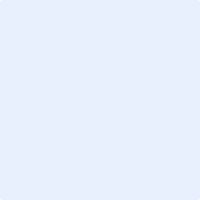 